5 års jubiléum i Brf BankenDet vill vi fira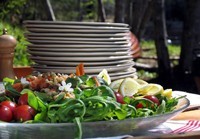 Torsdagen den 4 juni kl 18.00 ses vi på gården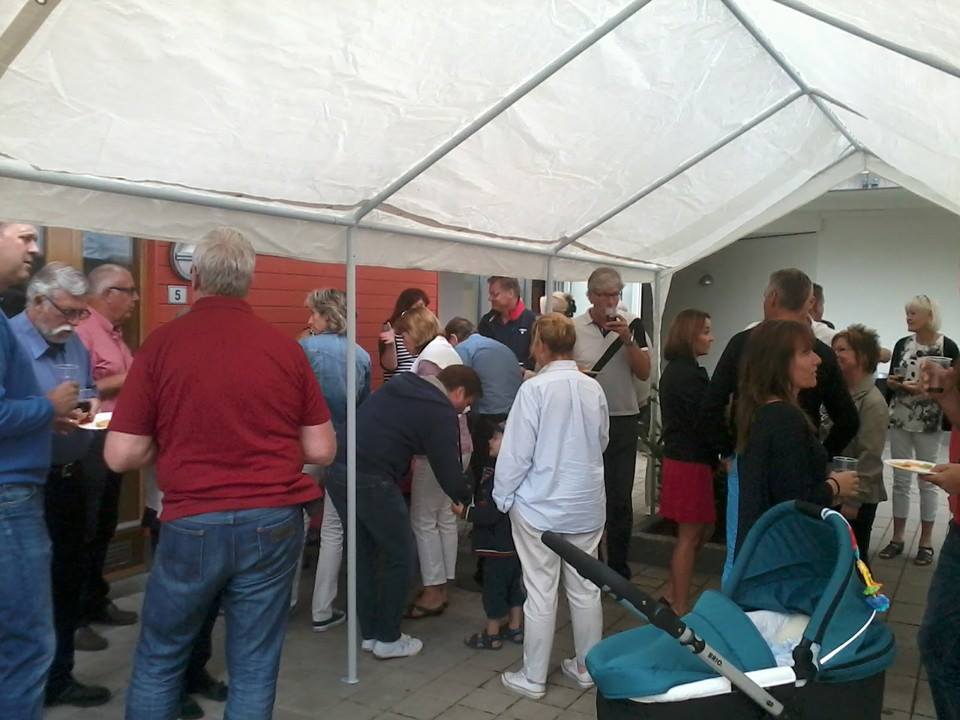 Ni bjuds på Delikatessbutikens Italienska buffé, vin och lite underhållning. För att alla ska få mat behöver vi din anmälan senast 27/5.KUL-kommittén hälsar alla varmt välkomna  /Ingela, Karin och Kerstin